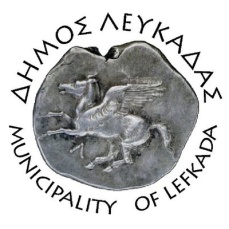 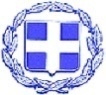 ΕΛΛΗΝΙΚΗ ΔΗΜΟΚΡΑΤΙΑ    ΔΗΜΟΣ ΛΕΥΚΑΔΑΣ  						       Λευκάδα, 3/6/2022ΔΕΛΤΙΟ ΤΥΠΟΥO Δήμαρχος Λευκάδας Χαράλαμπος Καλός βράβευσε τους αθλητές της σχολής μαχητικών τεχνών ΕΥΑΘΛΟΣ, για τις διακρίσεις τους στο Taekwondo και το kick-box, στο γραφείο του το Σάββατο, 28/5/2022.Οι δεκατέσσερις (14) αθλητές πέτυχαν σημαντικές διακρίσεις είναι οι: Ροντογιάννης Γεώργιος, Κοτσίνης Ευάγγελος, Βεργίνη Μαρία, Γαλιάτσος Σπυρίδων, Τσαντιώτη Σοφία, Κολογγιός Διονύσιος, Μανωλίτση Τζαμίλλα-Κυριακή, Τσιώλας Θεόδωρος, Κοτσίνης Αλέξανδρος, Αχείμαστος Κωνσταντίνος, Καββαδάς Διονύσιος, Ευθυμιάτος Αναστάσιος, Κασελούρης Παύλος καθώς και ο προπονητής της σχολής, ο Καββαδίας Ευστάθιος,στους κάτωθι αγώνες: ΠΑΝΕΛΛΗΝΙΟ ΠΡΩΤΑΘΛΗΜΑ ΤΑΕΚΒΟΝΝΤΟ , ΘΕΣΣΑΛΟΝΙΚΗ 2021ΠΑΝΕΛΛΗΝΙΟ ΠΡΩΤΑΘΛΗΜΑ ΚΙΚ ΜΠΟΞ , ΧΑΛΚΙΔΑ 2021ΠΑΝΕΛΛΗΝΙΟ ΠΡΩΤΑΘΛΗΜΑ  ΤΑΕΚΒΟΝΝΤΟ,  ΙΩΑΝΝΙΝΑ 2022ΠΑΝΕΛΛΗΝΙΟ ΚΥΠΕΛΛΟ  ΤΑΕΚΒΟΝΝΤΟ,  ΘΕΣΣΑΛΟΝΙΚΗ 2022ΠΑΝΕΥΡΩΠΑΙΚΟ ΠΡΩΤΑΘΛΗΜΑ ΤΑΕΚΒΟΝΝΤΟ,  ΠΟΡΕΚ ΚΡΟΑΤΙΑΣ 2022ΠΑΝΕΛΛΗΝΙΟ ΠΡΩΤΑΘΛΗΜΑ ΑΣΤΥΝΟΜΙΑΣ ΚΙΚ ΜΠΟΞ,  ΑΘΗΝΑ 2022Τον Δήμο Λευκάδας εκπροσώπησαν στην απονομή ο Δήμαρχος και η εντεταλμένη δημοτική σύμβουλος κ. Νίκη Κατωπόδη.  Παρών στην εκδήλωση ήταν και συγγενικά πρόσωπα των αθλητών.						ΑΠΟ ΤΟ ΓΡΑΦΕΙΟ ΔΗΜΑΡΧΟΥ